บันทึกข้อความ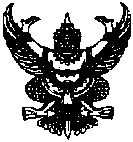 ส่วนราชการ           โรงเรียนบ้านหนองขามนาดีที่                   /  2555               วันที่    26      เดือน     ธันวาคม        พ.ศ.     2554เรื่อง    รายงานขอ ( ) ซื้อ (/ ) จ้าง  เหมาค่าพาหนะเรียน        ผู้อำนวยการโรงเรียนบ้านหนองขามนาดี	ด้วยโรงเรียนบ้านบ้านหนองขามนาดี  มีความจำเป็นที่จะต้อง    (   )  ซื้อ   (  /  )  จ้าง เหมารถเพื่อไปนำนักเรียนไปแข่งขันมหกรรมวิชาการที่ จ.มหาสารคาม  กำหนดใช้ภายใน 7 วัน ตามระเบียบสำนักนายกรัฐมนตรีว่าด้วยการพัสดุ พ.ศ. 2535 และแก้ไขเพิ่มเติมโดยวิธีตกลงราคาตามข้อ 19 และข้อ 30 ซึ่งได้รับอนุมัติเงินงบประมาณจากแผนงานการจัดการศึกษาขั้นพื้นฐาน งาน/โครงการพัฒนาระบบวิชาการ  11,200  บาท ดังนี้  	จึงเรียนมาเพื่อโปรดพิจารณา1.ให้ความเห็นชอบ2.แต่งตั้ง (    /    )   คณะกรรมการตรวจรับพัสดุ            (        )   ผู้ตรวจรับ         ดังนี้นางเชาวลี  จำปามูล		ประธานกรรมการ  / ผู้ตรวจรับนางนุจิตรา  วรเชษฐ         		กรรมการนางสาวสุพรรณี  แสงทองเขียว               	กรรมการนายพิชัย  จำชาติ      		 กรรมการสถานศึกษา (ลงชื่อ) …………………………เจ้าหน้าที่พัสดุ			- เห็นชอบ							              - อนุมัติ   (ลงชื่อ) ………………………….. หัวหน้าเจ้าหน้าที่พัสดุ					                                     (ลงชื่อ)................................................(ลงชื่อ) …………………………….. ผู้ช่วยหัวหน้าหน่วยงาน	             ( นายกนก  จำปามูล )							           ผู้อำนวยการโรงเรียนบ้านหนองขามนาดี							          วันที่    26  เดือน   ธันวาคม   พ.ศ.  2554ใบเสนอราคาเรียน ผู้อำนวยการโรงเรียนบ้านหนองขามนาดีข้าพเจ้านายสมศักดิ์  สมน้อย  ตำแหน่งผู้รับจ้าง อยู่บ้านเลขที่ 58/1  หมู่ 2 ตำบลในเมือง  อำเภอเมือง  จังหวัดชัยภูมิ เลขที่บัตรประจำตัวประชาชน 3 3012 01051 05 5ข้าพเจ้าขอเสนอราคาพัสดุรวมทั้งบริการและกำหนดเวลาส่งมอบดังนี้	ซึ่งเป็นราคาที่รวมภาษีมูลค่าเพิ่มรวมทั้งภาษีอากรอื่น ๆ และค่าใช้จ่ายทั้งปวงไว้ด้วยแล้วคำเสนอนี้จะยืนอยู่เป็นระยะเวลา 30 วัน นับแต่วันที่ยื่นใบเสนอราคากำหนดส่งมอบพัสดุตามรายการข้างต้นภายใน 5 วัน นับถัดจากวันลงนาม (/ ) จ้าง  ( ) ซื้อเสนอมา ณ วันที่  26  เดือน  ธันวาคม  พ.ศ.  2554ลงชื่อ..........................................ผู้ต่อรองและตกลงราคา	ลงชื่อ................................................      ( นางวลัยลักษณ์  สืบสำราญ )				              ( นายสมศักดิ์  สมน้อย )                เจ้าหน้าที่พัสดุ					                     ผู้รับจ้างใบสั่งจ้างเลขที่          /2555						เขียนที่	โรงเรียนบ้านหนองขามนาดี								วันที่  27    เดือนธันวาคม   พ.ศ.  2554เรียน	นายสมศักดิ์  สมน้อย	ตามใบเสนอราคาที่.......ลงวันที่  26  เดือนธันวาคม  พ.ศ.  2554  เสนอตามราคาจ้างตามรายการต่อไปนี้	โรงเรียนบ้านหนองขามนาดี  ตกลงจ้างตามรายละเอียดข้างต้น จึงเรียนมาเพื่อจัดส่งมอบงานจ้างไปยังโรงเรียนบ้านหนองขามนาดี ภายในวันที่ 27  ธันวาคม  พ.ศ. 2554  ถ้าส่งมอบเกินระยะเวลากำหนดตามใบสั่งจ้าง ผู้รับจ้างต้องชำระค่าปรับเป็นรายวันให้กับผู้ว่าจ้างในอัตราร้อยละ 0.1 ของราคาจ้าง แต่ต้องไม่ต่ำกว่าวันละ 100 บาท จนถึงวันที่งานจ้างนั้นเสร็จ	ถ้าผู้รับจ้างไม่สามารถปฏิบัติตามใบสั่งจ้างได้  และจะต้องมีการปรับตามใบสั่งจ้างนี้   หากจำนวนเงินค่าปรับจะเกินร้อยละสิบของวงเงินค่าวัสดุดังกล่าว  ผู้ว่าจ้างอาจพิจารณาดำเนินการบอกเลิกใบสั่งจ้างนี้    เว้นแต่ผู้รับจ้างจะได้ยินยอมเสียค่าปรับให้แก่ทางราชการโดยไม่มีเงื่อนไขใด ๆ ทั้งสิ้น ผู้ว่าจ้างอาจพิจารณาผ่อนปรนการบอกเลิกใบสั่งจ้างได้เท่าที่จำเป็น(ลงชื่อ)……………………….. ผู้ว่าจ้าง		(ลงชื่อ)………………………ผู้รับจ้าง(นายกนก  จำปามูล)			           (นายสมศักดิ์  สมน้อย)       วันที   26  ธันวาคม  2554		                    วันที่    26  ธันวาคม  2554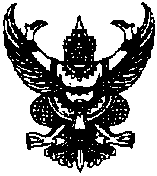 คำสั่งโรงเรียนบ้านหนองขามนาดีที่       /  2555เรื่อง    แต่งตั้งคณะกรรมการตามระเบียบสำนักนายกรัฐมนตรีว่าด้วยการพัสดุ พ.ศ. 2535*******************************************************************************		อาศัยอำนาจตามความในข้อ 34 (6) และข้อ 71  แห่งระเบียบสำนักนายกรัฐมนตรีว่าด้วยการพัสดุ  พ.ศ.  2535  และที่แก้ไขเพิ่มเติม   ซึ่งได้รับมอบอำนาจจาดเลขาธิการคณะกรรมการการประถมศึกษาแห่งชาติ    ตามคำสั่งสำนักงานคณะกรรมการการประถมศึกษาแห่งชาติ ที่  891/2542   สั่ง  ณ  วันที่   31    มีนาคม   2542  เรื่อง   มอบอำนาจการสั่งซื้อสั่งจ้างและดำเนินตามระเบียบสำนักนายกรัฐมนตรีว่าด้วยการพัสดุ    จึงแต่งตั้งคณะกรรมการตรวจรับ    ในการจัดจ้างเหมารถ    เป็นเงิน 11,200 บาท ดังนี้นางเชาวลี  จำปามูล		ประธานกรรมการ  / ผู้ตรวจรับ นางนุจิตรา  วรเชษฐ         	        กรรมการนางสาวสุพรรณี  แสงทองเขียว       กรรมการนายพิชัย  จำชาติ      		 กรรมการสถานศึกษาให้คณะกรรมการที่ได้รับแต่งตั้งตามคำสั่งนี้ปฏิบัติหน้าที่ให้เป็นไปตามระเบียบ  โดยเคร่งครัดทั้งนี้  ตั้งแต่  วันที่   27  เดือน  ธันวาคม  พ.ศ.  2554			สั่ง  ณ   วันที่     27    เดือน      ธันวาคม         พ.ศ.      2554							ลงชื่อ							                  (นายกนก  จำปามูล)					                ตำแหน่ง ผู้อำนวยการโรงเรียนบ้านหนองขามนาดีใบส่งมอบงานจ้าง								เขียนที่โรงเรียนบ้านหนองขามนาดี							วันที่  28  เดือนธันวาคม  พ.ศ.  2554เรื่อง  ส่งมอบงานจ้างและแจ้งหนี้ขอเบิกเงินเรียน  ประธานคณะกรรมการตรวจการจ้าง	ตามที่โรงเรียนบ้านหนองขามนาดี  อ. แก้งสนามนาง  จ. นครราชสีมา ได้ตกลงจ้างเหมารถเพื่อนำนักเรียนไปแข่งขันมหกรรมวิชาการ จ.มหาสารคาม ในวันที่ 27-28  ธันวาคม  2554 ระยะเวลา ไป-กลับ 2 วัน ๆ ละ 5,600 บาท  ตามใบสั่งจ้าง เลขที่ ......./....2555.... ลงวันที่  27  เดือนธันวาคม  พ.ศ.  2554  ในราคา  11,200  บาท ( หนึ่งหมื่นหนึ่งพันสองร้อยบาทถ้วน ) นั้น	บัดนี้ข้าพเจ้าได้ทำการจัดทำเสร็จเรียบร้อยแล้ว ขอให้ทำการตรวจรับงานจ้าง							ขอแสดงความนับถือ							(  นายสมศักดิ์  สมน้อย   )  ใบตรวจรับงานจ้าง						เขียนที่  โรงเรียนบ้านหนองขามนาดี					วันที่ 28  เดือนธันวาคม  พ.ศ.  2554	ตามที่โรงเรียนบ้านหนองขามนาดี ได้ว่าจ้างเหมารถยนต์นั่งส่วนบุคคลเกิน 7 คน ของนายสมศักดิ์  สมน้อย เพื่อไปแข่งขันมหกรรมวิชาการ จ.มหาสารคาม  ตามใบสั่งจ้างเลขที่ ........../..2555...... ลงวันที่  27 เดือนธันวาคม  พ.ศ. 2554 เป็นเงิน 11,200 บาท ( หนึ่งหมื่นหนึ่งพันสองร้อยบาท ) นั้น	บัดนี้ ผู้รับจ้างได้ทำการรับ-ส่งเพื่อการเดินทาง ดังกล่าวเสร็จเรียบร้อยแล้ว ตั้งแต่วันที่ 28  เดือนธันวาคม  พ.ศ.  2554 เสร็จถูกต้องตาม (/) ใบสั่งจ้าง ( ) บันทึกตกลงจ้าง ( ) สัญญาจ้าง	การจ้างรายนี้ ได้สั่งเปลี่ยนแปลงรายการแก้ไขดังนี้		-	คณะกรรมการตรวจการจ้างได้พร้อมกับตรวจรับงานจ้าง  เมื่อวันที่  28 เดือนธันวาคม  พ.ศ. 2554 ปรากฏว่างานแล้วเสร็จเรียบร้อยตั้งแต่วันที่ 28 เดือนธันวาคม  พ.ศ. 2554  ผู้รับจ้างควรได้รับเงินค่าจ้าง เป็นเงิน  11,200  บาท ( หนึ่งหมื่นหนึ่งพันสองร้อยบาทถ้วน ) 	จึงรายงานต่อผู้อำนวยการโรงเรียนบ้านหนองขามนาดี เพื่อโปรดทราบตามนัยข้อ 72 ( 4 ) แห่งระเบียบสำนักนายกรัฐมนตรีว่าด้วยการพัสดุ พ.ศ. 2553  และที่แก้ไขเพิ่มเติมทุกฉบับ				(ลงชื่อ).........................................ประธานกรรมการ				            ( นางเชาวลี  จำปามูล )	(ลงชื่อ)..................................กรรมการ		(ลงชื่อ)........................................กรรมการ                         ( นางนุจิตรา  วรเชษฐ )		                       ( นางสาวสุพรรณี  แสงทองเขียว )ลำดับรายการจำนวนเงินจำนวนเงินรวมเงินลำดับรายการบาทสตางค์รวมเงิน1.ค่าจ้างเหมารถยนต์นั่งส่วนบุคคลเกิน 7 คน นำนักเรียนไปแข่งขันวิชาการที่ จ.มหาสารคาม จำนวน 2 วัน11,200    ( หนึ่งหมื่นหนึ่งพันสองร้อยบาทถ้วน )                                                             รวมเงิน    ( หนึ่งหมื่นหนึ่งพันสองร้อยบาทถ้วน )                                                             รวมเงิน    ( หนึ่งหมื่นหนึ่งพันสองร้อยบาทถ้วน )                                                             รวมเงิน    ( หนึ่งหมื่นหนึ่งพันสองร้อยบาทถ้วน )                                                             รวมเงิน11,200ที่รายการจำนวนหน่วยราคารวมเงิน1.ค่าจ้างเหมารถยนต์นั่งส่วนบุคคลเกิน 7 คน นำนักเรียนไปแข่งขันวิชาการที่ จ.มหาสารคาม จำนวน 2 วัน11,20011,200                                               ( หนึ่งหมื่นหนึ่งพันสองร้อยบาทถ้วน )                                               รวมเงิน                                               ( หนึ่งหมื่นหนึ่งพันสองร้อยบาทถ้วน )                                               รวมเงิน                                               ( หนึ่งหมื่นหนึ่งพันสองร้อยบาทถ้วน )                                               รวมเงิน                                               ( หนึ่งหมื่นหนึ่งพันสองร้อยบาทถ้วน )                                               รวมเงิน                                               ( หนึ่งหมื่นหนึ่งพันสองร้อยบาทถ้วน )                                               รวมเงิน11,200ที่รายการจำนวนหน่วยราคารวมเงิน1.ค่าจ้างเหมารถยนต์นั่งส่วนบุคคลเกิน 7 คน นำนักเรียนไปแข่งขันวิชาการที่ จ.มหาสารคาม จำนวน 2 วัน11,200                                               ( หนึ่งหมื่นหนึ่งพันสองร้อยบาทบาทถ้วน )                                               รวมเงิน                                               ( หนึ่งหมื่นหนึ่งพันสองร้อยบาทบาทถ้วน )                                               รวมเงิน                                               ( หนึ่งหมื่นหนึ่งพันสองร้อยบาทบาทถ้วน )                                               รวมเงิน                                               ( หนึ่งหมื่นหนึ่งพันสองร้อยบาทบาทถ้วน )                                               รวมเงิน                                               ( หนึ่งหมื่นหนึ่งพันสองร้อยบาทบาทถ้วน )                                               รวมเงิน11,200คำสั่งประธานกรรมการตรวจการจ้าง               นัดคณะกรรมการไปตรวจรับงานวันที่  28  เดือนธันวาคม  พ.ศ.  2554ณ โรงเรียนบ้านหนองขามนาดี  อำเภอแก้งสนามนาง  จังหวัดนครราชสีมา                                                        (ลงชื่อ)....................................................                                                                    ( นางเชาวลี  จำปามูล )                                                       วันที่  28  เดือนธันวาคม  พ.ศ.  2554คณะกรรมการฯ รับทราบ1...................................2.................................3..................................4.................................................เรียน  ผู้อำนวยการโรงเรียนบ้านหนองขามนาดี          เพื่อโปรดทราบผลการตรวจการจ้าง  ตาม( / )   ใบสั่งจ้าง  เลขที่............./..2555....(    )   บันทึกตกลงจ้าง(    )   สัญญาจ้าง         ลงวันที่  28 เดือนธันวาคม  พ.ศ. 2554(ลงชื่อ)................................เจ้าหน้าที่พัสดุ(ลงชื่อ)...............................หัวหน้าเจ้าหน้าที่พัสดุ                                   คำสั่ง                                   ทราบ           (ลงชื่อ)                       ( นายกนก  จำปามูล )    ตำแหน่งผู้อำนวยการโรงเรียนบ้านหนองขามนาดี 